Протокол № 33Об итогах закупа изделий медицинского назначения      г. Алматы                                                                                                                                                                                               «14» декабря 2018 г.Акционерное общество "Национальный медицинский университет", находящегося по адресу г. Алматы, ул. Толе Би 88, в соответствии с п.103 главой 10 Правил  организации и проведения закупа лекарственных средств, профилактических (иммунобиологических, диагностических, дезинфицирующих) препаратов, изделий медицинского назначения и медицинской техники, фармацевтических услуг по оказанию гарантированного объема бесплатной медицинской помощи и медицинской помощи в системе обязательного социального медицинского страхования» утвержденного Постановлением Правительства РК от 30.10.2009 г. № 1729, провел закуп способом запроса ценовых предложений  по следующим наименованиям:Выделенная сумма: 673 000,00 (шестьсот семьдесят три тысячи) тенге.Место поставки товара: г. Алматы,  Университетская клиника  «Аксай» мкр. Таусамалы, ул. Жана Арна д. 14/1.Наименование потенциальных поставщиков, представивщих ценовое предложение до истечения окончательного срока предоставления ценовых предложений:ТОО НПФ «Медилэнд»- г. Алматы, ул Ташкентская 417 А (12.12.2018г. 15.20)Организатор закупок Акционерное общество "Национальный медицинский университет" по результатам оценки и сопоставления ценовых предложений потенциальных поставщиков РЕШИЛА:- определить победителем ТОО НПФ «Медилэнд» - (г. Алматы, ул. Ташкентская 417 А) по лотам №1,2,3 и заключить с ним договор на сумму 585 768,00 (пятьсот восемьдесят пять тысяч семьсот шестьдесят восемь)  тенге, на основании предоставления только одного ценового предложения.Признать несостоявшимся лот № 4 на основании отсутствия представленных ценовых предложений.         Победитель представляет Заказчику или организатору закупа в течение десяти календарных дней со дня признания победителем пакет документов, подтверждающие соответствие квалификационным требованиям, согласно главе 10, пункта 113 Постановления Правительства РК от 30.10.2009 г. №1729.        Председатель комиссии:        Руководитель Департамента экономики и финансов                            _______________________      Утегенов А.К.      Члены комиссии:                                                                                       Руководитель управления государственных закупок                          _________________________    Кумарова Н.А.        Руководитель отдела лекарственного обеспечения                              _________________________    Адилова Б.А.        Секретарь комиссии:                                                                                          __________________________     Айдарова А.О.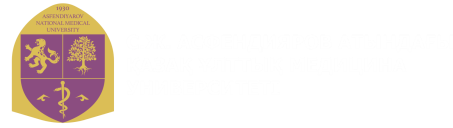 «ҰЛТТЫҚ МЕДИЦИНА УНИВЕРСИТЕТІ» АКЦИОНЕРЛІК ҚОҒАМЫ
АКЦИОНЕРНОЕ ОБЩЕСТВО «НАЦИОНАЛЬНЫЙ МЕДИЦИНСКИЙ УНИВЕРСИТЕТ»«ҰЛТТЫҚ МЕДИЦИНА УНИВЕРСИТЕТІ» АКЦИОНЕРЛІК ҚОҒАМЫ
АКЦИОНЕРНОЕ ОБЩЕСТВО «НАЦИОНАЛЬНЫЙ МЕДИЦИНСКИЙ УНИВЕРСИТЕТ»№Наименование закупаемых товаровКраткая характеристикаКраткая характеристикаЕд. изм.                    Кол-воЦена за единицу , тенгеСумма с учетом НДС (тенге)1Реагент для гематологического анализатора Sysmex 1000i -STROMATOLYSER-4DS 42мл    STROMATOLYSER-4DS 1 x 42MLупуп650 500,00  303 000,00  2Реагент для гематологического анализатора Sysmex 1000i -STROMATOLYSER-4DL- 2л   STROMATOLYSER-4DL 1 x 2Lупуп822 000,00  176 000,00  3Реагент для гематологического анализатора Sysmex 1000i -SULFOLYSERSULFOLYSER 1x500мл +1 +30 С SULFOLYSER 1 x 500MLупуп814 000,00  112 000,00  6Тест на сифилисНабор реагентов для обнаружения сифилиса методом агллюнитации с кардиолипиновым антигеном  на 1000 определенийнаборнабор10     8 200,0   82 000,00  ИТОГО     673 000,00№Наименование закупаемых товаровНаименование предлагаемых товаровЕд. изм.Кол-воЦена за единицу, тенгеТОО «НПФ «Медилэнд»ТОО «НПФ «Медилэнд»№Наименование закупаемых товаровНаименование предлагаемых товаровЕд. изм.Кол-воЦена за единицу, тенгеценасумма1Реагент для гематологического анализатора Sysmex 1000i -STROMATOLYSER-4DS 42мл    STROMATOLYSER-4DS 42мл из комплекта автоматический гематологический анализатор ХS-1000i +2+35 Cуп650 500,00  49 980,00299 880,002Реагент для гематологического анализатора Sysmex 1000i -STROMATOLYSER-4DL- 2л   STROMATOLYSER-4DL 2л из комплекта автоматический гематологический анализатор ХS-1000i +2+35 Cуп822 000,00  21 932,00175 456,003Реагент для гематологического анализатора Sysmex 1000i -SULFOLYSERSULFOLYSER 500мл из комплекта автоматический гематологический анализатор ХS-1000i t+1+30 Cуп814 000,00  13 804,00110 432,00